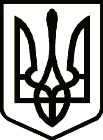 УкраїнаПРИЛУЦЬКА  РАЙОННА  ДЕРЖАВНА  АДМІНІСТРАЦІЯЧЕРНІГІВСЬКОЇ ОБЛАСТІВІДДІЛ ЖИТЛОВО-КОМУНАЛЬНОГО  ГОСПОДАРСТВА, МІСТОБУДУВАННЯ ТА АРХІТЕКТУРИвул. Київська, . Прилуки, Чернігівська область, 17500, тел/факс: (04637) 3-11-49, е-mail: pladm_post@cg.gov.ua,На виконання розпорядження в.о. голови Прилуцької районної державної адміністрації від 16 травня 2023 року № 76 «Про затвердження районного плану заходів на 2023-2024 роки з реалізації Національної стратегії із створення безбар'єрного простору в Україні на період до 2030 року» повідомляємо наступне.Підпукт 1.1.1., 1.2.1.Проведено моніторинг стану пристосування головних входів до будівель органів виконавчої влади та районної державної адміністрації на визначення їх доступності для осіб з інвалідністю та інших маломобільних груп населення.Також щоквартально проводиться обстеження будівлі Прилуцької районної державної адміністрації на визначення доступності для осіб з інвалідністю.Підпункт 1.1.2.Проведено моніторинг та оцінка ступеня безбар'єрності 78 об'єктів фізичного оточення і послуг для осіб з інвалідністю та інших маломобільних груп населення району відповідно до Порядку, затвердженого постановою Кабінету Міністрів України від 26 травня 2021 року № 537. За результатами: 1,28% – безбар'єрні, 24,36% – частково безбар'єрні, 74,36 – бар'єрні.Також проведено моніторинг та оцінка ступеня безбар'єрності 7 споруд спортивного призначення району.Підпункт. 1.1.6.На даний час у Прилуцькому районі засобами доступу для маломобільних груп населення (пандуси) обладнано 10 Центрів надання адміністративних послуг.Начальник										Микола ПАСКА№На №76від16.05.2023Управлінню соціального захисту населення Прилуцької районної державної адміністраціїУправлінню соціального захисту населення Прилуцької районної державної адміністраціїУправлінню соціального захисту населення Прилуцької районної державної адміністраціїУправлінню соціального захисту населення Прилуцької районної державної адміністраціїПро виконання районного плану заходівПро виконання районного плану заходівПро виконання районного плану заходів